   Planejamento de Educação Física 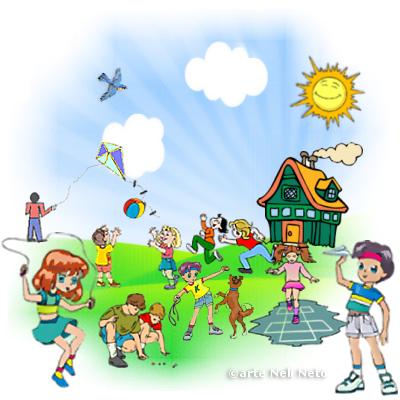 Experiências de Educação FísicaProfessoras: Joana Aparecida de Campos Bellé e Lediane Marin ToigoSemana do dia 22/06 a 03/07 Crianças  pequenasORGANIZADOR DO CAMPO: CORPO, GESTOS E MOVIMENTOSObjetivos de aprendizagem:  Demonstrar controle e adequação do uso de seu corpo em brincadeiras e jogos, escuta e reconto de histórias, atividades artísticas, entre outras possibilidades. Coordenar suas habilidades manuais no atendimento adequado a seus interesses e necessidades em situações diversas.Experiências de aprendizagem   Participar de jogos de imitação, de regras, de movimento, aprendendo jogos e criando outros;Experiência realizada: Nessa experiência disquinho voador, será desenvolvido o movimento de pinça,atenção e concentração.https://www.youtube.com/watch?v=ZrMcrX6-a6MExperiências de Educação FísicaProfessoras: Joana Aparecida de Campos Bellé e Lediane Marin ToigoSemana do dia 22/06 a 03/07 Crianças  pequenasORGANIZADOR DO CAMPO: CORPO, GESTOS E MOVIMENTOSObjetivos de aprendizagem:  Demonstrar controle e adequação do uso de seu corpo em brincadeiras e jogos, escuta e reconto de histórias, atividades artísticas, entre outras possibilidades.Experiências de aprendizagem   Participar de jogos de imitação, de regras, de movimento, aprendendo jogos e criando outros;Experiência realizada: Nessa experiência salto sequência, as habilidades que vão ser desenvolvidas a coordenação e agilidade.  https://www.youtube.com/watch?v=4OwHijurgGE  1  2  3 4